Wolverine Football ClubMeeting Minutes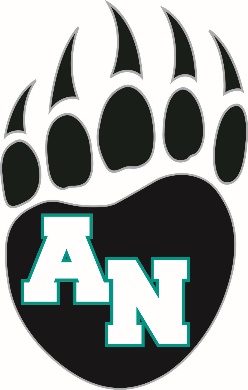 November 26, 2018 @ 6:30pmANHS Conference RoomWelcome Call to Order—6:40 pmRoll CallBill Armstrong-AbsentPaddy ArmstrongHelga Buszta  Pam EllisSandy GoldbergPatty Hovey Jaclyn JimenezChris Lane-AbsentColette MarmionDomenica OurslerJosephine TougheyCoach WestlingBecki Procsal  Triss ChesneyConfirmation of Minutes from 10/8/18 Meeting—Motion to approve, 1st Helga, 2nd Sandy; ApprovedCoach’s ReportCIFGreat Season…continuing to build for next yearNew Cage Area—Coach will finish it up with help from Johnny Wolf if he’s still available#1 C.O.W. is broken, needs a chip to repair it; Chips have been ordered Need a check for Senior Recruitment fair at Brentwood schools ($50) Dominca to send it out$4,600 from AOC arrived and will be used for CIF Coaches StipendsMissing RSVP’s for banquet—Coach Callahan will follow up with playersMotion to Approve Coach’s dinner—Outback Steakhouse—not to exceed $480—1st Sandy, 2nd Jaclyn, Approved34 Seniors—Jersey’s needed for Banquet—Lauren will provide white/blackTreasurer’s Report Bank BalanceStatement Attached--$83,223 in FMB; $3,400 in Pay PalTax Return FileDetermination Letter Filed also—Year 1 of 5Final Installment of Monthly donations sent out18 Families participated throughout the seasonCredit Cards were better than Invoices for collectionReceipts to be sent out by Dominca donations given4 People need to be reimbursed for misunderstanding with CIF seatingPetty Cash--$800 needs to be reconciled within QuickBooksPresident’s ReportElectionsQuorum is 52 we are at 46 votes castReturning BoD Turn in Your FormBoD Meetings Left in 201812/10/18—New Board to be confirmed at this meetingBanquets—Planning in Full swingSpring Nutrition Receipts—Meatballs need to re-allocate to Pre-Game MealReports of Committee APC –Nutrition still needed; T/Th would be greatAdvertising & Sponsorships --NothingBoostersReserved Seating Signage—Big Success; Consider this model for 2 busy gamesParking/Tailgate/Extra Seating—30 seats sold @$10 each; 4 Parking Passes @15Election Information11/30/18 – WFC BoD Online Voting Ends12/10/18 – WFC Annual General BOD Meeting - Approve Top 11 CandidatesCheer Liaison--NothingCommunications—Forwarding emails as they come in (Banquet Tickets, Sock Purchases) Events--NothingFundraising 7 Weeks left of Football ManiaTaste of Aliso meeting 1/22/19—Representative needs to be sent Game Day ProgramsNeed a supply for Tony LeNeed to get a copy to Kristina Weedman for VideoFreshman to sell programs next year—they did awesome for CIF Game #2Programs that are left will be used for Marketing/Ask Packages next seasonMatching Donations—Verizon $700Player Gear & Spirit WearStored at Sandy HouseWill be sold at the 8th grade meetings in SpringPre-& Post Game Meals Tony Pepperoni bill came in #$2,700 for the season Snack BarCage to be finished by CoachWrestling will buy unsold candy/chips at discounted priceBBQ will be rented out for $100 w/ $50 returned if cleaned—no propane providedTeam Updates & Game Day InformationFreshman BanquetList of Attendees setAwards—Certificates-Mashburn; Trophies—MelbonGifts for players/coaches taken care ofWon’t be using centerpieces; Balloons will be used insteadNeed to get tablecloths from Snack barPrograms to be picked up from DistrictDesserts/Drinks will be donatedItinerary needs to be prepared for Award Portion of ceremonyVideo Link needs to be put into dropbox Clean-up crew signed upVolunteersCIF Game #2 successful even with limited volunteeringWebmasterOnline Voting—to be shut down on Friday @ 10 pmUndiscussed Old Business--NothingNew Business--NothingAdjournment—Motion to adjourn at 8:07l 1st Josephine, 2nd Sandy; ApprovedNext MeetingsBoD Meeting – 12/1-0/18 @ 6:30pm – ANHS Conference Room11/30/201810pmFridayOnline Voting EndsDECEMBER12/3/2018MondayFreshman Football Banquet 12/10/20186:30pmMondayAnnual General BOD Meeting - Approve Top 11 Candidates12/16/201811amSundayJV/Varsity Banquet12/18/2018TuesdayFinals12/19/2018WednesdayFinals12/20/2018ThursdayFinals12/21/2018FridayPupil Free Day12/24/2018MondayWinter Recess 12/25/2018TuesdayWinter Recess - Christmas12/26/2018WednesdayWinter Recess 12/27/2018ThursdayWinter Recess 12/28/2018FridayWinter Recess 12/31/2018MondayWinter Recess - New Year's EveJANUARY1/1/2019TuesdayWinter Recess - New Year's Day1/2/2019WednesdayWinter Recess 1/3/2019ThursdayWinter Recess 1/4/2019FridayWinter Recess 1/7/20196:30pmMondayWFC BOD - Transition Meeting1/21/2019MondayMLK Day1/21/2019MondayBOD Meeting - 2019 Calendar Planning